整骨院事業事業計画書2016年1２月９日公社　創１　会社概要２　創業動機、ビジョン３　事業内容４　競合分析と競争優位性５　ターゲット市場６　マーケティング状況・結果７　ビジネスモデル８　販売計画９　仕入・経費計画１０　事業化計画１１　店舗計画２０１７年２月改装工事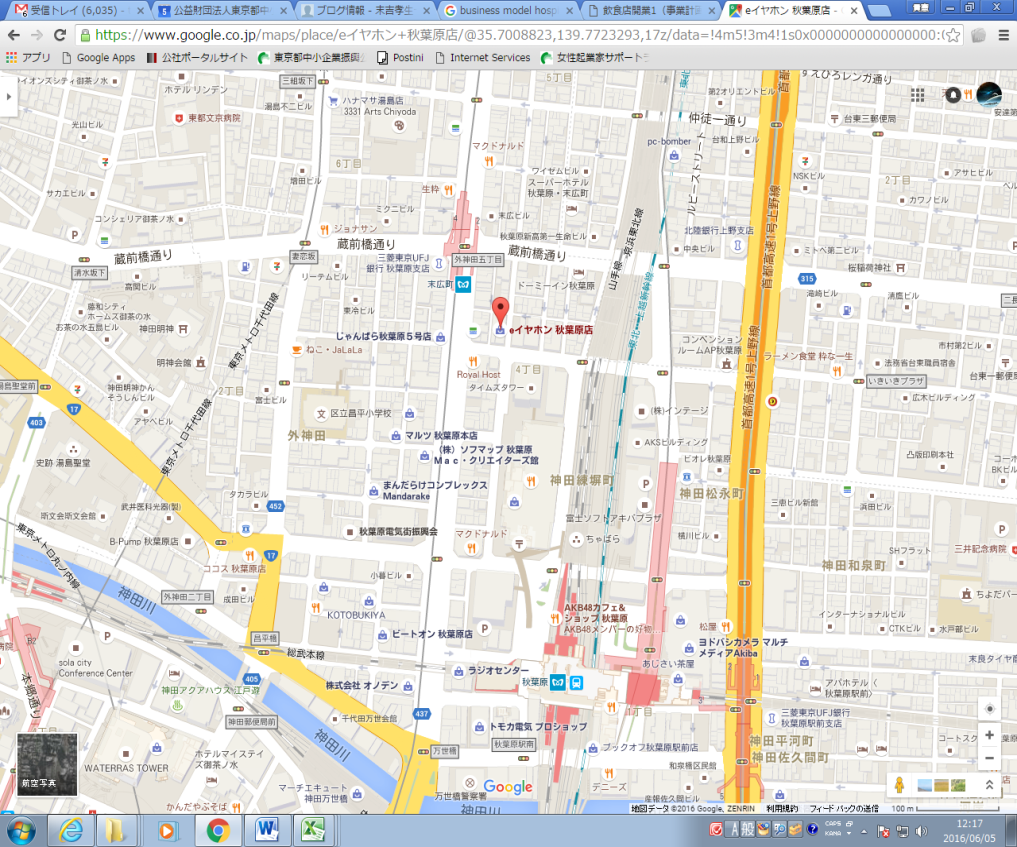 ２０１７年５月オープン場所　秋葉原駅より徒歩８分。周辺はオフィスと住宅が混在するエリア。建物　築年数２５年の３階建自宅ビルの１Ｆ。面積　５０㎡（地図はgoogle mapから引用）店内レイアウト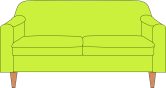 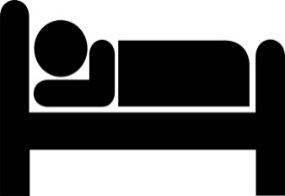 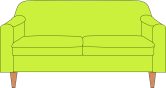 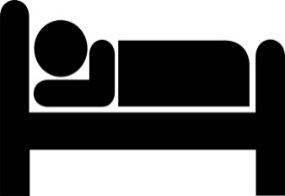 １２　資金計画（単位：千円）１３　資金繰り表（単位：千円）１４　収支計画（単位：千円）１５　事業リスク創業羅針盤ID201600001会社名（屋号）ハートフル整骨院株式会社設立年月日（予定）２０１７年２月１１日（予定）資本金（予定）３００万円代表者名公社　創従業員数３名所在地東京都千代田区神田和泉町１－７７７一年後の目標年間売上高１，５００万円事業内容整骨院経営者略歴１９７９年5月8日生２００２年３月　創業大学工学部応用物理学科卒業２００２年４月　花丸電機入社。本社第一開発部配属。低周波治療器の開発に従事２００９年３月　同社退社２００９年４月　西新宿柔道整復専門学校入学２０１３年３月　同校卒業（柔道整復師国家資格）２０１３年４月　千代田整体院勤務現在に至る（１）創業動機私は高校・大学を通じて、体育会野球部に所属し活動してきました。スポーツには怪我がつきもので、病院や整骨院に大変お世話になっていました。ただ、大学４年の時に関節に傷害を負った際には、適切な治療を受けられなかったことから、プロ野球選手としての夢を諦め、社会人野球に進まざるを得なかった苦い経験を持っています。　数年前に野球から離れることになり今後の進路について悩みましたが、やはり自分の経験が活かせるのは怪我に悩むスポーツ選手や心身に痛み傷を持つ方々のトータルケアの分野だと考えるようになりました。そして、これを実現するため、在職中に臨床心理士の資格を取得し、退職後、柔道整復師の専門学校に学び国家試験に合格することができました。卒業後、実地訓練を積むため整体院に就職し実際に腕を磨いてきました。また、以前勤務していた低周波治療機のメーカーから、米国の最新のスポーツ医学「スーパー筋肉再生メソッド」を勉強しないかとの誘いがあり、これはチャンスだと思いセミナーに通いライセンスを取得しました。こうしたことから、一般的な整体院とは異なるスポーツ選手をはじめ多くの人々のメンタルからフィジカルまでトータルなケアができる整骨院を作りたいと思い、創業を決意しました。（２）ビジョン体を酷使するアスリート、一生懸命にクラブ活動する学生、デスクワークによる肩こりや腰痛に悩むサラリーマン、体調不良を訴える高齢者に対しフィジカル面の治療をするだけでなく、精神面もしっかりケアすることで、トータルな健康生活のサポートができる新しい形態の整骨院をつくり、5年後には関東全域に広げていきたい。（１）具体的な商品・サービスの概要・健康保険が適用される「骨折」「骨のひび」「脱臼」「打撲」「捻挫」の治療（一般的な整骨院と同じ）・健康保険が適用できない肩こり、腰痛、関節痛、筋肉痛などの「整体」コース（サラリーマン、ＯＬ，高齢者が中心）・同じく保険外となる特殊治療法である「スーパー筋肉再生メソッド」による、従来以上に早期の回復が可能な治療コース（スポーツによる負傷者が中心）いずれのコースも臨床心理士の資格を活かした「メンタルケア」を同時に行い、より効果の高い治療サービスを展開する。（2）消費者の課題・デスクワークの増加や長時間労働等で心の悩みや体に痛みや疲れをもつ人の増加・高齢化の進展で体力の衰えや痛みをもつ人の増加・クラブ活動で負傷した学生、怪我をしたアスリート・スポーツ選手の早期回復のニーズ・負傷した方は気を落とすなど心にも傷を負うケースが多い・世間では、特に免許の必要がないクイックマッサージや足つぼマッサージ、〇〇式整体等の施術メニューが多様化している。また治療を目的とした免許が必要な按摩、指圧、鍼灸、整骨なども増加傾向にある。一方、利用者は、これらに対し一定の効果は認めるも当たりはずれが多く、十分満足しているとは言えない。特にスポーツ等での負傷に対して効果的な専門治療を行う治療院は少ない。（3）消費者の課題解決策・当院は、柔道整復師の免許に加えスポーツ障害の権威である米国人ジェームス・ワトソン博士の研究成果であるスーパー筋肉組織再生メソッドのライセンスを有しており、これらを活用することで、従来の治療法に比べ、著しく早期に回復させる治療が可能である。・代表者は臨床心理士の資格を有するため、体のみならず心のケアも行うことでも、消費者のニーズに対応する。（1）競合の状況整骨院は個人事業主が多く、参入障壁も低いこともあって、近時、多数開院している。また、柔道整復師の資格を持たないいわゆるマッサージ店のような医院も多く、手技をメインに高額の治療を行うものも少なくない。　開業予定地域周辺には整骨院が１医院存在するほか、オフィス街のためクイックマッサージ店が１院、その外に、いわゆるカリスマ整体師を有する医院があり、連日予約が取れない状況で大変なにぎわいを見せている。後者医院のＨＰによれば1回あたり８～９千円の施術料を設定している。（2）優位性と他社比較　１４日本国内においてスーパー筋肉再生メソッドで施術可能な治療院は当医院のほか３か所しかなく、秋葉原周辺に同施術を行う医院はない。また、適切な心のケアまでできる治療院はない。（１）市場規模民間調査会社の推計によれば整骨院の市場規模は院数で４５，０００院、売上高では約５，５００億円（内、保険取扱高４，０５８億円）。近時も順調に市場は成長中である。特に東京・大阪などの都市部での増加が顕著である。(2)具体的なターゲット市場①開業予定地（自宅）から徒歩１０分以内のいわゆる第一商圏は神田和泉町と台東１丁目になるが、人口は前者が５２４人、後者が１，１８２人、ただし昼間人口は７，８００人と５，７００人を数える。また、周辺1km圏内には大学1校、都立高校1校、私立高校1校、中学校2校（運動部所属学生は推計800名）がある。経産省の調査によると、整骨院の利用率は性別、年齢（２０歳～６０歳）での差は殆どなく「よく利用する」が約１３％（利用経験者は４３％に上る）である。このことから、第一商圏の昼間人口１万３，５００人の内利用率の高い１，８００人（潜在需要は５，８００人）、および高校・大学の運動部所属者の利用率統計はないが代表の経験から２人に１人は利用していることから約４００人合計２，２００人をメインターゲットとする。②出身の高校・大学・企業に在籍する（社会人野球）運動部員３００人、およびプロ・アマのチーム、スポーツ協会に所属するアスリートをサブターゲットとする。・近隣対策地元の商店会、Ａ高校を訪問しヒアリングを実施。開院予定の自宅は、もともと運動具店であったため、商店会や学校関係者に知り合いが多く、告知等に協力してもらえることになった。特にＡ高校野球部の監督、部員のヒアリングでは、試合日程が迫った状況では多少お金をかけても早期回復させたいとのニーズが高いことが分かった。また通りの並びには大手印刷会社の本社、大型オフィスビル、大規模病院、学校、商店、飲食店が立地しているため人の流れが多いことから、チラシ・ティッシュ配りを根気強く行うことで飛び込み客・フリー客の集客につなげられる見込みが立った。・アスリート・運動部対策出身の大学野球部および社会人野球チームを訪問し協力を依頼したところ、臨床心理士、柔道整復師およびスーパー筋肉再生メソッドを複合した治療法に関心を持っていただいた。特に所属していた社会人野球チームから改めて説明してほしいとの話があり、治療法の公演を行ったところ、大変気に入っていただき、会社から公認メディカルトレーナーの委嘱を受けることになり、早速４名の部員を治療することになった。また、大学の体育会、スポーツ協会からも公演の依頼があり、手応えを感じている。・価格戦略経産省の市場調査によると1回当たりの利用金額は1,000円未満が40%、3,000円未満が37%、3,000円以上が23%となっている。また、施術内容から見る料金相場は、保険のみ施術が1,000円、保険外の整体施術が4,000円、更に高度な施術が6,000円～8,000円程度になっている。　ヒアリングの結果、多少資金をかけてでも早期回復をさせたいというニーズが高いことがわかったが、当医院はこれらのニーズを踏まえつつ利用しやすい料金設定で客数を増やすことを考えており、学生向け3,000円、社会人向け5,000円程度を提示したところ他院より安く、かつ早く回復するので積極的に利用したいとの反応が多かった。販売先名　所在地回収条件販売単価(円)販売数量（人）販売高(円)粗利率一般顧客（保険外）社会人スポーツ選手神田和泉町１００％現金回収1年目2年目3年目5,0006008001,0003,000,0004,000,0005,000,000１００％一般顧客（保険外）学生スポーツ選手神田和泉町１００％現金回収1年目2年目3年目3,0001,5002,0002,5004,500,0006,000,0007,500,000１００％一般顧客（保険診療）学生神田和泉町70%翌々末回収30%現金回収1年目2年目3年目1,0007,5009,00010,0007,500,0009,000,00010,000,000１００％日締め　日回収1年目2年目3年目合計日締め　日回収1年目2年目3年目15,000,00019,000,00022,500,000経費項目仕入先名所在地支払条件支払金額(円)治療用消耗品本郷医療文京区本郷20日締め翌月15日払1年目2年目3年目600,000660,000700,000水道光熱費1年目2年目3年目1,200,0001,300,0001,400,000人件費：代表1年目2年目3年目3,600,0003,600,0004,200,000人件費：社員（１名）1年目2年目3年目3,000,0003,000,0003,300,000人件費：パート（妻）1年目2年目3年目1,200,0001,200,0001,440,000備品消耗品1年目2年目3年目600,000660,000700,000販売促進費1年目2年目3年目６00,000６５0,000７00,000リース料1年目2年目3年目１,２00,000１,２00,000１,200,000その他1年目2年目3年目１,２00,000１,３00,000１,４00,0002016年1月2月3月4月5月6月7月8月9月10月11月12月2017年1月2月3月会社設立登記●機械購入・リース●予約システム開発●従業員採用（１名）●従業員教育●店舗工事●チラシ制作●ホームページ制作●チラシ配布●学校挨拶、企業挨拶●各種届出●開業●開業3か月後実績把握・計画修正●必要資金７，０００調達方法・調達額７，０００設備資金低周波治療器（中古）ウルトラスーパー治療器一式（リース：月）施術用ベッド・丸椅子（各４台）パソコン・プリンター・予約ソフト等一式レジ、空調機、机、椅子（待合室用）内装工事４，５１０２５０１００１６０２００ ８００３，０００自己資金　三菱東京ＵＦＪ定期預金　みずほ銀行普通預金借入日本政策金融公庫　３，０００２，０００１，０００４，０００４，０００運転資金開業前（３か月分）の人件費、広告費等２,４９０2,490自己資金　三菱東京ＵＦＪ定期預金　みずほ銀行普通預金借入日本政策金融公庫　３，０００２，０００１，０００４，０００４，０００2018/1期2019/1期2020/1期売上高売上高１５，０００１９，０００２２，５００原価原価　　　　　０００粗利益粗利益１５，０００１９，０００２２，５００一般管理費販売費人件費７，８００７，８００８，９４０一般管理費販売費外注費０００一般管理費販売費水道光熱費２００１，３００１，４００一般管理費販売費リース料１，２００１，２００１，２００一般管理費販売費その他２，４００２，６１０２，８００営業利益営業利益２，４００６，０９０８，１６０営業外収益営業外収益営業外費用支払利息８０７０６０営業外費用その他経常利益経常利益２，３２０分野リスク対応策立地条件・夜間人口が少なく昼間人口に偏重・駅から８分と遠い近隣のビジネスマンの取り込み。運動部学生への情報発信顧客開拓顧客が集まらない人脈を使ったＰＲチラシ・ＳＮＳの活用施術サービススーパー筋肉再生メソッドの知名度不足スーパーメソッド協会と共催し講習会実施　収益保険点数の見直し保険外は低価格化整骨院団体の活動強化価格に見合った満足度訴訟・風評治療失敗に対する訴訟風評リスク施術安全マニュアルの作成と教育。常に知識・技能を磨く事業拡大事業が発展しない人脈を使って、常にタイアップ先を探す顧客満足度の維持を常に意識する